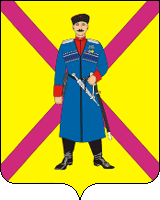 АДМИНИСТРАЦИЯ СРЕДНЕЧЕЛБАССКОГО СЕЛЬСКОГО ПОСЕЛЕНИЯ ПАВЛОВСКОГО РАЙОНАРАСПОРЯЖЕНИЕ	от 29.12.2020г.                                                                                       № 95-рпоселок ОктябрьскийО предоставлении дополнительного дня отдыха 31 декабря 2020 года В соответствии со статьями 5,8 Трудового кодекса Российской Федерации, руководствуясь постановлением главы администрации (губернатора) Краснодарского края от 28 декабря 2020 года № 902 «О предоставлении дополнительного дня отдыха 31 декабря 2020 года»:1. Предоставить работникам администрации Среднечелбасского сельского поселения Павловского района дополнительный выходной день 31 декабря 2020 года с сохранением денежного содержания (заработной платы).2. Рекомендовать руководителям муниципальных учреждений Среднечелбасского сельского поселения Павловского района, подведомственных администрации Среднечелбасского сельского поселения Павловского района предоставить работникам дополнительный выходной день 31 декабря 2020 года с учетом создания условий для надлежащего функционирования соответствующего учреждения.		4.Контроль за выполнением настоящего распоряжения оставляю за собой.	5. Распоряжение вступает в силу со дня его подписания.И.о.главы Среднечелбасского сельскогоПоселения Павловского района  И.А.Мухин